*koolipiim-Euroopa Koolipiima programmi alusel Euroopa Liidu poolt subsideeritud piimatooded **koolipuuviljad-Euroopa Koolipuuvilja programmi alusel Euroopa programmi Liidu pooltSubsideeritud puu-ja juurviljad                                                                                                                                                                                             *** Seoses laste arvu muutumisega võimalikud menüüs muudatusedEsmaspäev 22.10.2018Hommikusöök:    Makaronid juustuga                               Kaeraküpsis                              Tee sidrunigaPuuviljapaus:      Viinamarjad   Lõunasöök:          Peedisupp, hapukoor                               Täistera rukkileib                              Kanakaste (maitsestamata jogurtiga)                              Kartulipüree võiga                              TomatÕhtuoode:            Kohupiima-banaanivaht                              Piim*                              Värske puuvili                                                                                                      Neljapäev 25.10.2018Hommikusöök:     Seitsmeviljahelbepuder võiga                                 Vaarikatoormoos                                Piim*Puuviljapaus:        Õun**Lõunasöök:            Juurviljasupp hapukoorega                                 Seemneleib                                  Kala Poola kastmes                                Sõmer riis võiga                                Peedisalat toiduõligaÕhtuoode:              Nuudli-kohupiimavorm                                Mahlakissell (täismahlast)                                Värske puuvili                                                                                          Teisipäev 23.10.2018Hommikusöök:    Riisipuder võiga                               Maasikatoormoos                              Piim*Puuviljapaus:       Pirn*Lõunasöök:           Kalarassolnik hapukoorega                               Seemneleib                               Tefteelid, punane kaste                               Juurviljapüree võiga                               V.kapsa-porgandisalat toiduõligaÕhtuoode:            Tatra-piimasupp võiga (sõim)                              Sepik munavõiga (sõim)                              Tee. Värske puuvili                                    Suured pannkoogid, hapukoore-keedisevaht (aed)                      Reede 26.10.2018Hommikusöök:      Hirsipuder võiga                                 Sai moosiga                                 Piim*Puuviljapaus:         BanaanLõunasöök:            Talupojasupp                                 Täistera rukkileib                                Värske kapsa-õuna-sealihahautis                                Kartuli-kaalikapüree võigaÕhtuoode:              Porgandikotlet                                 piimakaste                                 Kompott kuiv. puuviljadest                                Värske puuviliKolmapäev 24.10.2018Hommikusöök:    Odratangupuder võiga                               Sai maksapasteediga                              Kakaojook piimaga Puuviljapaus:      ApelsinLõunasöök:          Hernesupp, täistera rukkileib                              Hakklihakaste hapukoorega (sõim)                              Keedetud nuudlid võiga (sõim)                              Lihapirukas – 2tk. (aed)                              Soe marjajookÕhtuoode:            Köögiviljaraguu hapukoorega                              Hiinakapsa-paprikasalat õlikastmega                              Keefir*                              Värske puuvili                                                                          NÄDALAMENÜÜ 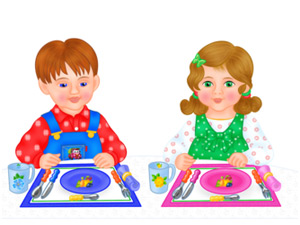 